                                                           　2023.2吉日公益社団法人日本技術士会 中部本部 春季講演会 『技術士 研究･業績発表会』公益社団法人日本技術士会 中部本部恒例の「技術士 研究･業績発表会」のご案内です。皆様方のご参加をお待ち致しております。日時　2023年3月4日 （土） １３：30～１6：5０ （受付 1３：00～）２．場所　ツドイコ名駅東　Room-C （名古屋三交ビル2F） 及び　オンライン 【ハイブリッド開催】[中部本部長　挨拶]　13：30～13：40[発表] 13：40～16：50１． インボイス制度対応簡易ソフトによる中小企業の救済　発表者　原　浩之 氏　　金属部門、機械部門２．中小企業の労働生産性評価のための日報システム　発表者　森永　泰彦 氏　　機械部門３．冊子「車ができるまでの主工程と関連学問領域」刊行について発表者　橋本　宗到 氏　　機械部門、総合技術監理部門４．生産性向上支援訓練を実施して発表者　成田　博 氏　　機械部門５．情報工学実践セミナー　AIコースの実施発表者　岡崎　憲一 氏　他２名　電気電子部門、情報工学部門、経営工学部門６． 岐阜工専での非常勤講師実施報告発表者　野本　健司 氏　　機械部門７．静岡県立総合病院　管理一体型ESCO事業について発表者　石川　勝也 氏　　衛生工学部門、総合技術監理部門[まとめ]　16：40～16：50　3. 講演会参加費 :　日本技術士会 正会員･準会員 1,000円 / 未会員・一般 2,000円 / 学生 無料4. 申込方法 : 下記URLより、パスマーケットにてお申込み願います。（３月1日（水）まで）　　　　　　　https://passmarket.yahoo.co.jp/event/show/detail/02kbf8esuzv21.html　　　　　　　　　　　　　　　　　　　　　　　　　　　　　　　　　　　　　　　　　　　　　　　　　　　　　　　　【申込QRコード】コンビニ支払いの場合、キャンセル時の返金は致しませんので、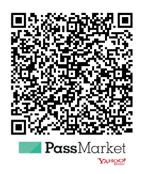 ご理解のほどお願い申し上げます。お申し込みの方に、後日事務局から講演会の参加方法と招待メールをお送りします。5. 連絡先 : spuk3vz9@outlook.com　中部本部 CPD委員会 池田和人　　　　　　『会場案内図』ツドイコ名駅東 Room-C （名古屋三交ビル２階）（名古屋市中村区名駅3-21-7 名古屋三交ビル2F）	受付窓口　　　　　　　　　　　　　TEL: 052-732-3261　※12月29日～1月4日を除く9時～18時FAX: 052-731-7671	最寄り駅名古屋駅徒歩 7 分地下街ユニモール 14 番出口すぐ名古屋市営地下鉄桜通線国際センター駅徒歩 1 分　　　　　　　　　　※地下１階で国際センター駅とエレベータ 設置によるバリアフリー接続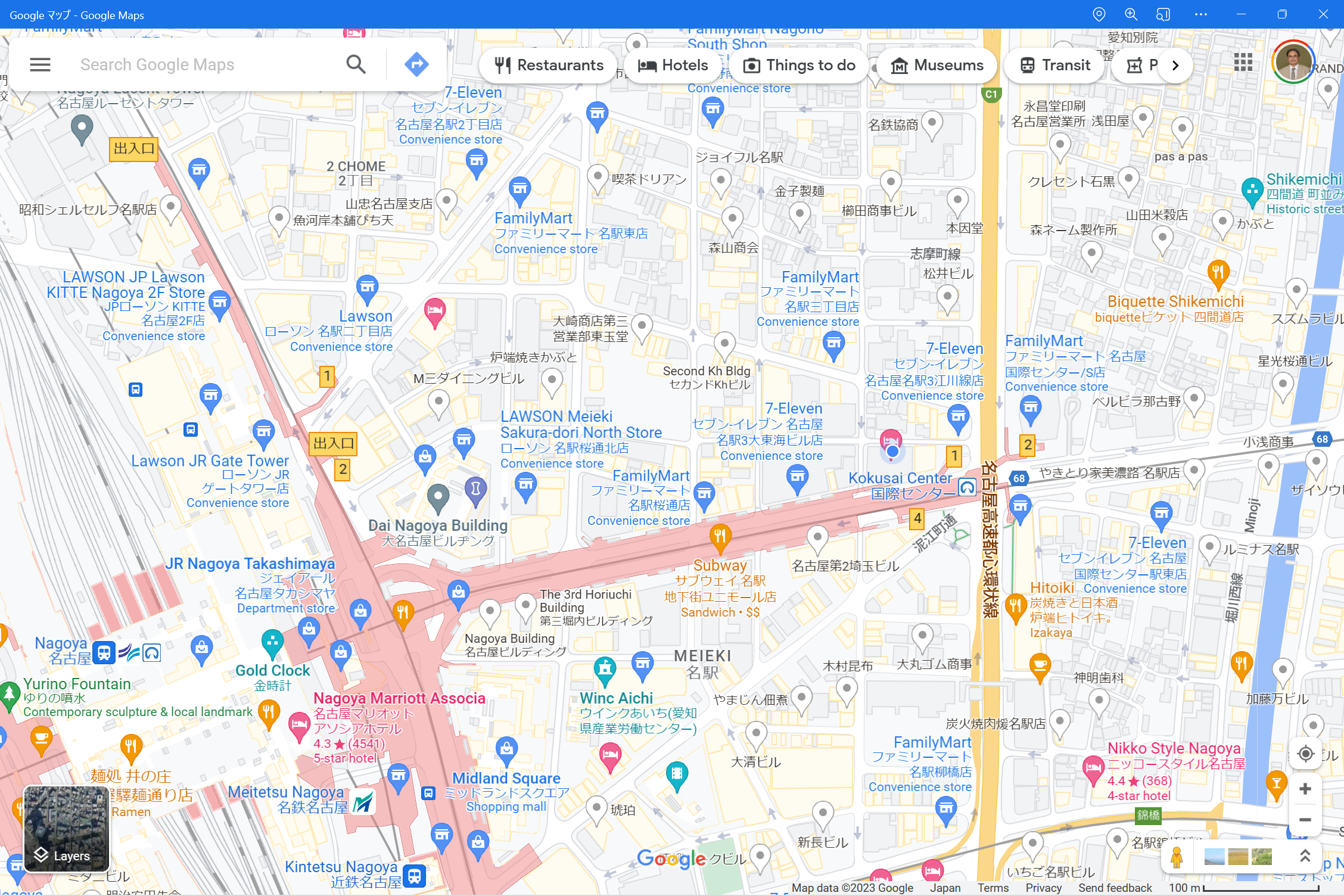 